DEBATE COMPETITIONWhether you’re a debating pro or have never spoken in public before, this competition gives you an excellent opportunity. It is our vision to help public to be able to speak in front of audience, gain confidence, lessen their stage fright and be effective communicators / debaters, thereby, cultivating leadership qualities in a fun, and friendly environment. Participant can choose one of the topics listed under respective category, and your speech can be in English or Telugu.The candidates will be selected for final round based on your speech, content, language, confidence and style.The final contest will be held among the candidates selected for finals.  In finals, we will judge you on what you say, and how well you explain your arguments when you answer the questions from a panel of judges. Each category will have two prizes: Winner and Runner.Winners will get trophy and prizes.All participants will get certificates.

FOR MORE INFO, CALL: AAHLADA ORGANIZATION, 8886034559 or 9490417448.                                             WWW.AAHLADA.COM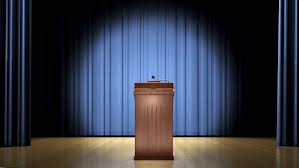 Sunday, Sep 25th,2016    8.30 AM – 1.30 PMAAHLADA,
36, T.I.E., Balanagar, Hyderabad.CategoryAge TopicsTimeEnrollment FeeSub Juniors IUp to 7 YearsImportance of TimeMy Hobby  Three Minutes₹100/-Sub Juniors IIAbove 7 to 10 YearsSolar System Junk Food   Four Minutes₹100/-Juniors IAbove 10 years to 14 yearsSocial and Economical differences in IndiaAlternative EnergyKashmir Issues    Five Minutes₹150/-Juniors IIAbove 14 years to 17 yearsSocial and Economical differences in IndiaAlternative EnergyKashmir Issues    Five Minutes₹150/-SeniorsAbove 17 yearsSocial and Economical differences in IndiaAlternative EnergyKashmir Issues    Five Minutes₹150/-